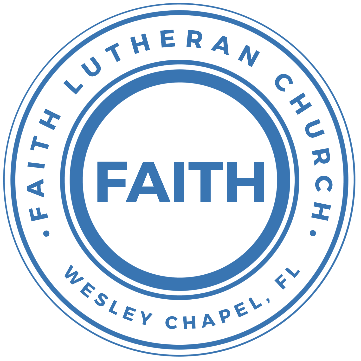 Leading our community into a deep connection in ChristWorship Service for January 24, 2021 at 11 AMWelcomeOpening Song: ForeverThe moon and stars they wept. The morning sun was dead
The Savior of the world was fallen.
His body on the cross. His blood poured out for us.
The weight of every curse upon HimOne final breath He gave, As Heaven looked away
The Son of God was laid in darkness.
A battle in the grave. The war on death was waged.
The power of hell forever brokenPre-Chorus:
The ground began to shake. The stone was rolled away
His perfect love could not be overcome
Now death where is your sting. Our resurrected King
Has rendered you defeatedChorus:
Forever, He is glorified. Forever, He is lifted high
Forever, He is risen. He is alive; He is alive!Pre-ChorusChorusWe sing hallelujah. We sing hallelujah
We sing hallelujah. The Lamb has overcomeChorus (2x):
Forever, He is glorified. Forever, He is lifted high
Forever, He is risen. He is alive; He is alive!InvocationConfession and Forgiveness:P: Come into the presence of the Lord our God.C: Have mercy, O Lord. If you, Lord, kept a record of sins, Lord, who could stand; but if we confess our sins, he is faithful and just to forgive us our sins and to cleanse us from all unrighteousness.(a time of silence to reflect and personally confess our sins)P: I said, "I will confess my transgressions to the LORD." And you forgave the guilt of my sin. Let us confess our sin before the Lord. Let us confess together.C: Heavenly Father, we confess that we are sinners.  We have sinned against you and our neighbors. We have not loved you with our whole heart and we have not loved our neighbors as ourselves. We justly deserve Your punishment.  For the sake of Your Son, Jesus Christ, have mercy on us.  Forgive us, renew us, and lead us, so that we may delight in Your will and walk in Your ways to the glory of Your holy name.  Amen.P: The Lord is gracious and merciful. He promises to forgive our sins. Therefore, upon this, your confession, as a called and ordained servant of the Lord, in the stead and by the command of my Lord, Jesus Christ, I forgive you all your sins in the name of the Father and of the Son and of the Holy Spirit.C: Amen.Song of Praise and Thanksgiving: DoxologyPraise God from Whom all blessings flow.
Praise Him all creatures here be-low.
Praise Him above, ye heavenly hosts.
Praise Father, Son and Holy Ghost.(Repeat)Amen, Amen, Amen, AmenEpistle Reading - 1 Corinthians 7:29-31This is what I mean, brothers: the appointed time has grown very short. From now on, let those who have wives live as though they had none, and those who mourn as though they were not mourning, and those who rejoice as though they were not rejoicing, and those who buy as though they had no goods, and those who deal with the world as though they had no dealings with it. For the present form of this world is passing away.Gospel Reading - Mark 1:14–20Now after John was arrested, Jesus came into Galilee, proclaiming the gospel of God, and saying, “The time is fulfilled, and the kingdom of God is at hand; repent and believe in the gospel.”Passing alongside the Sea of Galilee, he saw Simon and Andrew the brother of Simon casting a net into the sea, for they were fishermen. And Jesus said to them, “Follow me, and I will make you become fishers of men.” And immediately they left their nets and followed him. And going on a little farther, he saw James the son of Zebedee and John his brother, who were in their boat mending the nets. And immediately he called them, and they left their father Zebedee in the boat with the hired servants and followed him.Children's MessageSermon Hymn - Thy Strong WordThy strong word did cleave the darkness;
At thy speaking it was done.
For created light we thank thee
While thine ordered seasons run.
Alleluia! Alleluia! Praise to thee who light dost send!
Alleluia! Alleluia! Alleluia without end!Thy strong Word bespeaks us righteous;
Bright with thine own holiness,
Glorious now, we press toward glory,
And our lives our hope confess.
Alleluia! Alleluia! Praise to thee who light dost send!
Alleluia! Alleluia! Alleluia without end!From the cross thy wisdom shining
Breaketh forth in conqu'ring might;
From the cross forever beameth
All thy bright redeeming light.
Alleluia! Alleluia! Praise to thee who light dost send!
Alleluia! Alleluia! Alleluia without end!Give us lips to sing thy glory,
Tongues thy mercy to proclaim,
Throats to shout the hope that fills us,
Mouths to speak thy holy name.
Alleluia! Alleluia! May the light which thou dost send
Fill our songs with alleluias, Alleluias without end!God the Father, light-creator,
To thee laud and honor be.
To thee, Light from Light begotten,
Praise be sung eternally.
Holy Spirit, light-revealer, Glory, glory be to thee.
Mortals, angels, now and ever Praise the holy Trinity!Sermon - "Telling Others the Hard Truth and the Simple Fix"Jonah 3:1–5, 10Then the word of the Lord came to Jonah the second time, saying, “Arise, go to Nineveh, that great city, and call out against it the message that I tell you.” So Jonah arose and went to Nineveh, according to the word of the Lord. Now Nineveh was an exceedingly great city, three days' journey in breadth. Jonah began to go into the city, going a day's journey. And he called out, “Yet forty days, and Nineveh shall be overthrown!” And the people of Nineveh believed God. They called for a fast and put on sackcloth, from the greatest of them to the least of them…When God saw what they did, how they turned from their evil way, God relented of the disaster that he had said he would do to them, and he did not do it.PrayersApostles' CreedI believe in God, the Father almighty,
maker of heaven and earth,
And in Jesus Christ, his only Son, our Lord,
who was conceived by the Holy Spirit,
born of the Virgin Mary,
suffered under Pontius Pilate,
was crucified, died and was buried.
He descended into hell.
The third day he rose again from the dead.
He ascended into heaven and sits at the right hand of God
the Father almighty.
From there he will come to judge the living and the dead.
I believe in the Holy Spirit, 
the holy Christian Church,
the communion of saints,
the forgiveness of sins,
the resurrection of the body,
and the life everlasting. Amen.The Lord's PrayerOur Father who art in heaven, hallowed be Thy name, Thy kingdom come, Thy will be done on earth as it is in heaven.  Give us this day our daily bread; and forgive us our trespasses as we forgive those who trespass against us; and lead us not into temptation, but deliver us from evil.  For Thine is the kingdom and the power and the glory forever and ever.  AmenWords of InstitutionPeaceP: The peace of the Lord be with you all.C: And also with you.P: We greet each other in the peace of Christ.DistributionPrayerBenedictionClosing Song: I Will FollowWhere You go, I’ll go Where You stay, I’ll stay
When You move, I’ll move I will follow…All Your ways are good All Your ways are sure
I will trust in You alone
Higher than my sight High above my life
I will trust in You aloneChorus:
Where You go, I’ll go Where You stay, I’ll stay
When You move, I’ll move I will follow You
Who You love, I'll love How You serve I'll serve
If this life I lose, I will follow You, Yeah.
I will follow YouLight unto the world Light unto my life
I will live for You alone
You're the one I seek Knowing I will find
All I need in You alone, in You aloneChorusIn You there's life everlasting
In You there's freedom for my soul
In You there's joy, unending joy
and I will followChorus 2xOfferingSermon Notes:________________________________________________________________________________________________________________________________________________________________________________________________________________________________________________________________________________________________________________________________________________________________________________________________________________________________________________Upcoming EventsJanuary 24, After the Service (1 PM) – Youth Bowling
Pin Chasers East PascoJanuary 28, 7 PM – Thursday Evening Prayers
Online – Facebook, YouTube, FaithWesleyChapel.comJanuary 31, Immediately After the Service – Voter Meeting
Vote on Delaying the LCMS Convention
After the Voter Meeting – Voter Assembly
“The State of the Church”
Song and Dance, Zoomwww.FaithWesleyChapel.comFaith YouTube 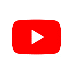 @FaithWesleyChapel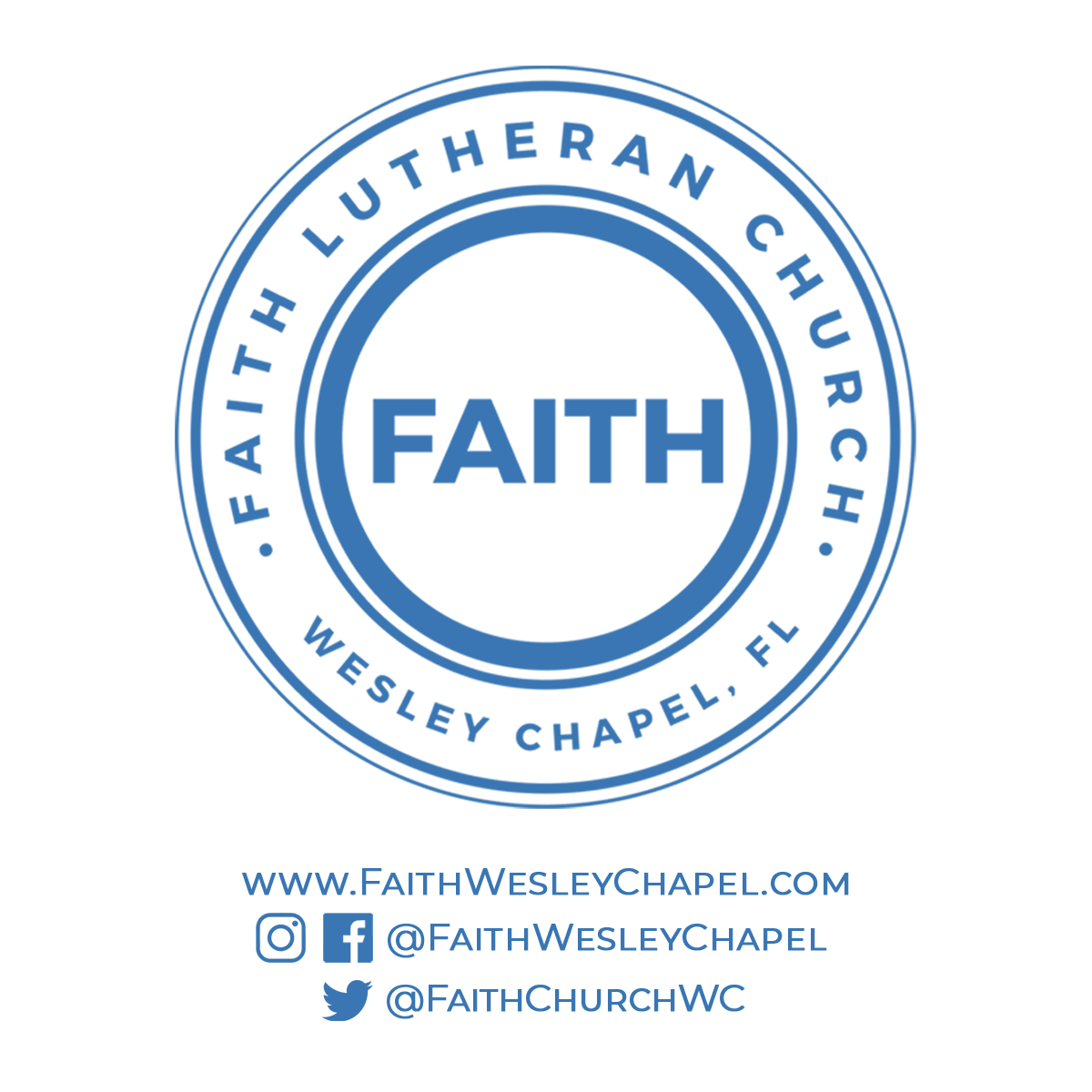 @FaithWesleyChapel@FaithChurchWC